Obecní úřad Dubenec,zve co nejsrdečněji všechny občany a přátele naší obce ke společnému setkání u příležitostizahájení adventu a slavnostního rozsvícení nazdobeného vánočního stromu u Obecního úřadu Dubenec.Kdy? V neděli 03.12.2017V kolik?  16:30 hodinSpolečně si zazpíváme, poslechneme vánoční koledy a popovídáme u občerstvení.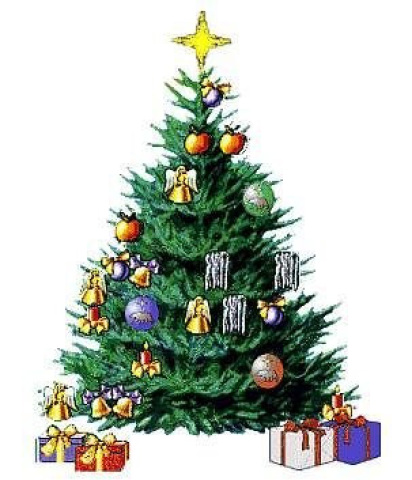 